The Fund's objective is to deliver above-average capital growth when compared to the MSCI All Country World Index (the "Benchmark") over the long-term through investment primarily in listed shares. The Fund's objective may be achieved primarily through investment in listed shares of high-quality companies which show potential to outperform the Benchmark.The Fund will predominantly invest, directly or indirectly (using financial derivative instruments and/or underlying funds), in equities (e.g. shares) and equity related securities (e.g. common stock, preference and convertible preference shares), which are listed on a recognised exchange worldwide. Refer to Appendix II of the Prospectus for the full list of recognised exchanges permitted by the Fund.The Fund may also gain indirect exposure (up to 20% of the Net Asset Value) to commodities, property and infrastructure related securities through investment in funds or companies whose principal business is the ownership, management and/or development of real estate which are listed on a Recognised Exchange. No direct investment will be made in commodities or property.The Fund may invest up to 10% of its Net Asset Value in the units and/or shares of collective investment schemes, including money market funds and open-ended exchange traded funds.The Fund may hold high levels of cash for cash management purposes and may also invest up to 15% of its Net Asset Value in money market instruments (including fixed or floating rate notes) and cash equivalents (including certificates of deposit). The Fund may also invest in currencies to take exposure for investment purposes.The Fund may invest on a global basis and may invest in both developed markets and markets that are still developing.This Fund is actively managed in reference to the MSCI All World Index actively by virtue of the fact that the investment objective of the Fund is to outperform the Benchmark. The Investment Manager has discretion to invest in securities not included in the Benchmark at any time in order to take advantage of investment opportunities. The investment strategy will restrict the extent to which the Fund's holdings may deviate from the Benchmark. This deviation may be significant. There is an annual target tracking range of 3-6%The Fund may utilise financial derivative instruments (futures, contracts for difference, currency forwards, swaps, warrants, rights and options) for efficient portfolio management purposes, including hedging purposes. Derivatives may be traded on a recognised exchange or over-the- counter. Any income arising from the Fund will be reinvested and it is not intended that the Fund will pay dividends. The Fund employs a long-term investment approach and is suitable for investors who have a medium to high risk profile. You may buy and sell shares in the Fund on each day which is a Business Day in Ireland.Unless otherwise defined in this document, all words and expressions defined in the Prospectus shall have the same meaning herein. Please refer to the "Investment Objectives and Policies" section of the Prospectus and the "Investment Policy" section of the Supplement for further informationKey Investor InformationThis document provides you with key investor information about this Fund. It is not marketing material. The information is required by law to help you understand the nature and the risks of investing in this Fund. You are advised to read it so you can make an informed decision about whether to invest. Benguela Global Equity Funda sub-Fund of PRESCIENT GLOBAL FUNDS ICAV ("THE ICAV")ISIN: Share Class: D USDThis Fund is managed by Prescient Fund Services (Ireland) Limited (The "Manager")Objectives and Investment PolicyRisk and Reward Profile of the FundIn addition to the risk captured by the indicator, the overall Fund value may be considerably affected by:Market Risk - the Fund invests in shares of companies, and the value of these shares can be negatively affected by changes in the company or its industry or the economy in which it operates.Currency Risk - the Fund may be exposed to currency risk in relation to the valuation of assets held in currencies other than USD.Derivatives Risk - Derivatives are highly sensitive to changes in the value of the assets they are based on. The use of derivatives may result in gains or losses that are greater than the original amount invested.Developing Market Risk – Some of the countries in which the Fund invests may have less developed legal, political, economic and/or other systems. These markets carry a higher risk of financial loss than those in countries generally regarded as being more developed.Country and Political Risk – Investments or underlying components of the Fund may be affected by their link or relationship to specific countries which could be exposed to political or economic events affecting companies, interest rates or currencies.Liquidity Risk - the risk stemming from the lack of marketability of an investment that cannot be bought or sold quickly enough to prevent or minimise a loss.Counterparty Risk - The insolvency of any institutions providing services, such as safekeeping of assets or acting as counterparty to derivatives or other instruments, may expose the Fund to financial loss.Please refer to the "Risk Factors" section of the Prospectus for further information - see under "Practical Information" for how to obtain a copy.Charges for the FundThese charges are used to pay the costs of running the Fund, including the costs of marketing and distribution. These charges reduce the potential growth of your investment.You can find more details about the charges in the section of the Fund's Prospectus entitled Fees and Expenses.Past PerformanceThere is insufficient data for this Share Class to provide a useful indication of past performance.Practical InformationFund Depositary: Northern Trust Fiduciary Services (Ireland) Limited

Further Information: Copies of the Prospectus and the annual and half-yearly reports of Prescient Global Funds ICAV. (the "ICAV") are available in English and may be obtained, free of charge, from "the Manager" at 35 Merrion Sq East, Dublin 2, Ireland or by visiting www.prescient.ie.


Share Price / NAV: The net asset value of the Fund is calculated in USD. The unit prices are published in USD on each Business Day. The prices are available from the Investment Manager and the Manager during normal business hours and will be published on Prescient Fund Services (Ireland)'s website at www.prescient.ie.


Taxation: The Fund is subject to tax laws and regulations of Ireland. Depending on your home country of residence, this might have an impact on your investment. For further details, please speak to an adviser.Switches: You are entitled to switch your shares to shares in the same class of another sub-Fund of the ICAV, subject to the sub-Fund's switching charge - see under "Charges for this Fund". Please refer to the Prospectus for further information on how to switch.


Fund Structure: This document describes a share class of Benguela Global Equity Fund, a sub-Fund of the ICAV. The assets and liabilities of each sub-Fund of the ICAV are segregated subject to the provisions of Irish law. The Prospectus and Periodic Reports are prepared for the entire ICAV. You can find out more information about the ICAV in the Prospectus.Remuneration: Details of the up-to-date remuneration policy of the Manager, including, but not limited to, a description of how remuneration and benefits are calculated, the identity of persons responsible for awarding the remuneration and benefits including the composition of the remuneration committee, if any, are available at www.prescient.ie. A paper copy of the remuneration policy will be made available free of charge upon request from the Manager.


Responsibility for Information: The Manager may be held liable solely on the basis of any statement contained in this document that is misleading, inaccurate or inconsistent with the relevant parts of the Prospectus for the Fund.The ICAV is authorised in Ireland and approved by the Central Bank of Ireland. The Manager is authorised in Ireland and regulated by the Central Bank of Ireland.This Key Information Document is accurate as at 28 October 2022. The ICAV is authorised in Ireland and approved by the Central Bank of Ireland. The Manager is authorised in Ireland and regulated by the Central Bank of Ireland.This Key Information Document is accurate as at 28 October 2022. The ICAV is authorised in Ireland and approved by the Central Bank of Ireland. The Manager is authorised in Ireland and regulated by the Central Bank of Ireland.This Key Information Document is accurate as at 28 October 2022. 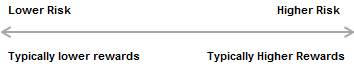 